BIODATA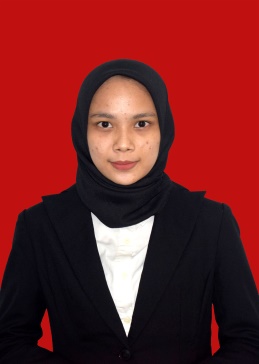 Identitas Diri								Nama			: Nia KhairaniNPM			: 174114054Tempat/Tanggal Lahir	: Medan, 15 November 1998Jenis Kelamin		: PerempuanAgama			: IslamAlamat			: Jl. Adhi Karya Gg. Lembayung No.23 Dusun IV		  			  Desa Patumbak II Kec. Patumbak Kab. Deli			  		  SerdangNo. Telp/HP		: 0821 6444 6858PendidikanSD			: SD Negeri 101793 Patumbak IISLTP			: MTS Swasta PAB 4 PatumbakSLTA			: MA Negeri 3 MedanS1			: Universitas Muslim Nusantara Al-Washliyah				  (Agribisnis)Judul Skripsi		: Persepsi Konsumen Terhadap Minat BeliBeras Organik (Studi Kasus : Kelompok Tani Mekar Desa Karang Anyar Kecamatan Beringin Kabupaten Deli Serdang)Dosen Pembimbing	: 1. Dr. Bambang Hermanto, S.P, M.Si				  2. Dian Habibie, S.P, M.POrang TuaNama Ayah		: IrwantoPekerjaan		: WirausahaNama Ibu		: NurminiAlamat			: Jl. Adhi Karya Gg. Lembayung No.23 Dusun IV		  			  Desa Patumbak II Kec. Patumbak Kab. Deli			  		  SerdangMedan,	    Agustus 2021Hormat saya,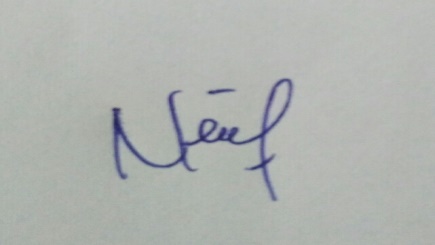 Nia Khairani